Ausschreibungstext 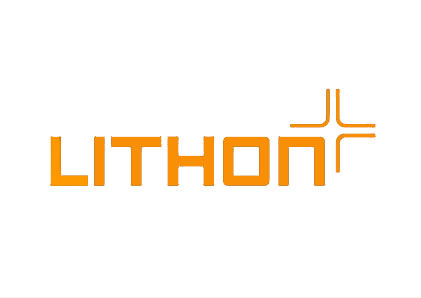 Betonmauersteine nach DIN EN 13198 	z.B. Vino Mur von Lithonplus oder gleichwertigNachhaltiges, soziales Wirtschaften:Produktionsstandorte müssen mit CSC Gold Standard zertifiziert sein.Die Zertifizierung des „Concrete Sustainability Council“ weist eine umweltfreundliche Produktion von Betonwaren inkl. einer Auditierung der Lieferketten nach. Das CSC-Siegel wird von BREEAM, LEED und der DGNB anerkannt. Charakteristika: Hochwertiges Mauerwerk mit strukturierten Beton gefertigt nach DIN EN 13198 liefern und fachgerecht versetzen. Die Herstellerangaben samt zul. statischer Höhe sind zu berücksichtigen. Länge der Mauer		_________ Meter		Höhe der Mauer		_________ Meter (zul. statische Höhe mit Lithonplus abklären)Anzahl der Pfeiler		_________ MeterFarbe:			Steingrößen:Normalstein			35/25/15 		€/Stein _______	Großer Endstein 			25/25/15 		€/Stein _______	Kleiner Endstein			10/25/15			€/Stein _______								€/ges ______	EinbaubeschreibungDie Vino Mur - Mauersteine sind gemäß einer Planskizze lot- und fluchtgerecht unter Berücksichtigung der angegebenen Höhenpunkte mit Mittelbettmörtel (MG III, ausblühungsfrei, frostbeständig) zu vermauern. Die Mauer wird auf ein frostsicher gegründetes Betonfundament nach der Lithonplus Verlegerichtlinie versetzt. Die unterste Reihe wird zu 50% in den Belag (OK Belag) eingebunden. Nach dem fachgerechten Versetzen der Mauer, sind die obersten Steine mit 1 % abfallend von der Sichtseite zu vermauern. Eine detaillierte Aufbauanleitung kann bei Lithonplus angefordert werden.FundamentErstellen eines frostsicher gegründeten Fundamentes - b 60 cm/ t 40 cm - aus einem Beton C 12/15 mit unterseitiger Drainage. Als Frostschutzmaterial mit einer Gründungsebene (- 80 cm) muss das Schotter- oder Kiestragschichtmaterial nach TL SoB verwendet werden. Die Fundamentmaße sind abhängig von der baulichen Situation und nach Detailzeichnungen anzupassen (z.B. Abschrägungen beim Belagsanschluss). Das Fundament muss tragfähig sein. Die Endhöhen des Mauerwerks sind zu berücksichtigen. lfm ______		Einheitspreis €/lfm: _________		Gesamtbetrag €: ______Drainage (PVC-Filterrohr DN 100)lfm ______		Einheitspreis €/lfm: _________		Gesamtbetrag €: ______Lithonplus GmbH & Co. KG		Zentrale Lingenfeld:	Karl-Lösch-Straße 3 67360 Lingenfeld		Telefon: 06344/949-0		Telefax: 06344/949-125	